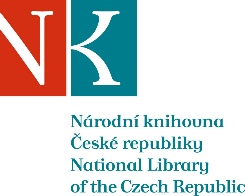 Zpráva ze zahraniční služební cestyJméno a příjmení účastníka cestyMgr. Klára TruchláPracoviště – dle organizační strukturyOdbor doplňování fondů – oddělení doplňovánízahraničních dokumentůPracoviště – zařazenívýměna a nákup zahraniční literaturyDůvod cestyNávštěva knižního veletrhu. Nákup publikaci  a jednání s partnerskými institucemi v SarajevuMísto – městoSarajevoMísto – zeměBosna a HercegovinaDatum (od-do)16. – 20. 04. 2019Podrobný časový harmonogram16. 4. Přílet do Sarajeva, ubytování, návštěva a výběr publikací u dodavatele NK ČR. 17. 4. Výběr a nákup publikaci u University Press Sarajevo18. 4. Knihovna Zemského muzea Bosně a HercegoviněNávštěva Mezinárodního knižního veletrhuPrezentace bosenského vydání monografie  sarajevské autorky Amile Buturović v Bosenském ústavu19.4. Jednání v Bosenském ústavu s paní ředitelkou knihovny. 20. 4.Odlet Spolucestující z NKFinanční zajištěníZ rozpočtu Národní knihovny ČR.Cíle cestyNákup publikací a jednání s partnerskými institucemi v SarajevuPlnění cílů cesty (konkrétně)Nákup nejnovější odborné vědecké literatury  za 1.200,-  EUR,  s veletržní slevou o 20 % u třetiny  vydavatelů Program a další podrobnější informace18. 4.https://www.zemaljskimuzej.ba/bs/shop/sarajevska-hagada-povijest-i-umjetnost-bosanski-jezik-0Dar za naši spolupráci od knihovny Zemaljskog muzeja Bosne a Hercegovine http://www.skenderija.ba/index.php/home/skenderija-javnipozivi/287-sajam-knjiga-izbor-partnerahttp://www.bosnjackiinstitut.ba/:Prezentace monografie za přítomnosti autorky, profesorky York University v Torontu:http://yorku.academia.edu/AmilaButurovic Stone Speaker: Medieval Tombs, Landscape, and Bosnian Identity in the Poetry of Mak Dizdar,ISBN-978-0312239466https://www.facebook.com/events/2344601915771578/19. 4. http://www.bosnjackiinstitut.ba/home/sadrzaj/4420. 4. OdletPřivezené materiályPublikace nakoupené pro NK ČR budou dovezeny s laskavou pomocí českého zastupitelského úřadu v Sarajevu.Datum předložení zprávy29. 04. 2019Podpis předkladatele zprávyPodpis nadřízeného29. 04. 2019Vloženo na IntranetPřijato v mezinárodním oddělení